 ФЕДЕРАЛЬНАЯ СЛУЖБА ПО ФИНАНСОВОМУ МОНИТОРИНГУ ПРИКАЗ от 9 июля 2015 года N 200 О мерах, направленных на реализацию постановления Правительства Российской Федерации от 21 марта 2012 года N 211 "Об утверждении перечня мер, направленных на обеспечение выполнения обязанностей, предусмотренных Федеральным законом "О персональных данных" и принятыми в соответствии с ним нормативными правовыми актами, операторами, являющимися государственными или муниципальными органами"  В соответствии с Федеральным законом от 27 июля 2006 года N 152-ФЗ "О персональных данных"  (Собрание законодательства Российской Федерации, 2006, N 31 (ч.1), ст.3451; 2009, N 48, ст.5716, N 52 (ч.1), ст.6439; 2010, N 27, ст.3407, N 31, ст.4173, 4196, N 49, ст.6409, N 52 (ч.1), ст.6974; 2011, N 23, ст.3263, N 31, ст.4701; 2013, N 14, ст.1651, N 30 (ч.1), ст.4038, N 51, ст.6683; 2014, N 23, ст.2927, N 30 (ч.1) ст.4217, 4243) и во исполнение постановления Правительства Российской Федерации от 21 марта 2012 года N 211 "Об утверждении перечня мер, направленных на обеспечение выполнения обязанностей, предусмотренных Федеральным законом "О персональных данных" и принятыми в соответствии с ним нормативными правовыми актами, операторами, являющимися государственными или муниципальными органами"  (Собрание законодательства Российской Федерации, 2012, N 14, ст.1626; 2013, N 30 (ч.2), ст.4116; 2014, N 37, ст.4967) приказываю:1. Утвердить:перечень должностей федеральных государственных гражданских служащих центрального аппарата Федеральной службы по финансовому мониторингу, замещение которых предусматривает осуществление обработки персональных данных либо осуществление доступа к персональным данным (приложение N 1 );перечень должностей федеральных государственных гражданских служащих территориальных органов Федеральной службы по финансовому мониторингу, замещение которых предусматривает осуществление обработки персональных данных либо осуществление доступа к персональным данным (приложение N 2 );типовое обязательство федерального государственного гражданского служащего Федеральной службы по финансовому мониторингу, непосредственно осуществляющего обработку персональных данных, в случае расторжения с ним служебного контракта прекратить обработку персональных данных, ставших известными ему в связи с исполнением должностных обязанностей (приложение N 3 );типовую форму согласия на обработку персональных данных федеральных государственных гражданских служащих Федеральной службы по финансовому мониторингу, а также иных субъектов персональных данных (приложение N 4 );типовую форму разъяснения субъекту персональных данных юридических последствий отказа предоставить свои персональные данные (приложение N 5 ).2. Внести в Положение об обработке и защите персональных данных в Федеральной службе по финансовому мониторингу , утвержденное приказом Федеральной службы по финансовому мониторингу от 21 января 2014 года N 10 "Об утверждении Положения об обработке и защите персональных данных в Федеральной службе по финансовому мониторингу"  (зарегистрирован в Министерстве юстиции Российской Федерации, регистрационный N 33516), следующие изменения:пункт 2.6  после слов "Федеральным законом "О персональных данных" дополнить словами "и может быть отозвано субъектом персональных данных";в пункте 2.7  слова "Управлением кадровой и организационно-инспекторской работы" заменить словами "Управлением кадров и противодействия коррупции";в пункте 12.1  слова "утверждаемый приказом Росфинмониторинга, территориального органа Росфинмониторинга" заменить словами "утверждаемым приказом Росфинмониторинга".ДиректорЮ.А.ЧиханчинЗарегистрированов Министерстве юстицииРоссийской Федерации 6 августа 2015 года, регистрационный N 38373 Приложение N 1УТВЕРЖДЕНприказом Федеральной службыпо финансовому мониторингуот 9 июля 2015 года N 200Перечень должностей федеральных государственных гражданских служащих центрального аппарата Федеральной службы по финансовому мониторингу, замещение которых предусматривает осуществление обработки персональных данных либо осуществление доступа к персональным данным 1. Директор.2. Первый заместитель директора.3. Статс-секретарь - заместитель директора.4. Заместитель директора.5. В Управлении кадров и противодействия коррупции: начальник управления;заместитель начальника управления;начальник отдела;заместитель начальника отдела;советник;ведущий консультант;консультант;главный специалист-эксперт;ведущий специалист-эксперт;специалист-эксперт;старший специалист 1 разряда;специалист 1 разряда.6. В Управлении безопасности и защиты информации:начальник управления;заместитель начальника управления;начальник отдела;заместитель начальника отдела;советник;ведущий консультант;консультант;главный специалист-эксперт;ведущий специалист-эксперт;специалист-эксперт;старший специалист 1 разряда;специалист 1 разряда.7. В Финансово-экономическом управлении:должности, по которым должностными регламентами предусматривается ведение персонифицированного учета доходов и удержаний, лицевых счетов федеральных государственных гражданских служащих и работников Федеральной службы по финансовому мониторингу.8. Должности, замещаемые федеральными государственными гражданскими служащими, на которых возложены обязанности председателя, заместителя председателя, секретаря и членов комиссии для рассмотрения вопросов предоставления федеральным государственным гражданским служащим Федеральной службы по финансовому мониторингу единовременной субсидии на приобретение жилого помещения, образованной в соответствии с постановлением Правительства Российской Федерации от 27 января 2009 года N 63 "О представлении федеральным государственным гражданским служащим единовременной субсидии на приобретение жилого помещения"  (Собрание законодательства Российской Федерации, 2009, N 6, ст.739, N 51, ст.6328; 2010, N 9, ст.963, N 52 (ч.1), ст.7104; 2013, N 13, ст.1559, N 39, ст.4985; 2014, N 14, ст.1627).Приложение N 2УТВЕРЖДЕНприказом Федеральной службыпо финансовому мониторингуот 9 июля 2015 года N 200Перечень должностей федеральных государственных гражданских служащих территориальных органов Федеральной службы по финансовому мониторингу, замещение которых предусматривает осуществление обработки персональных данных либо осуществление доступа к персональным данным 1. Руководитель.2. Заместитель руководителя.3. Все должности в отделах финансового обеспечения и кадровой работы в Межрегиональных управлениях Федеральной службы по финансовому мониторингу по Центральному, Северо-Западному, Приволжскому, Уральскому, Сибирскому, Дальневосточному, Южному, Северо-Кавказскому федеральным округам.4. Все должности в административно-финансовом отделе Межрегионального управления Федеральной службы по финансовому мониторингу по Крымскому федеральному округу.Приложение N 3 УТВЕРЖДЕНОприказом Федеральной службыпо финансовому мониторингуот 9 июля 2015 года N 200 Типовое обязательство федерального государственного гражданского служащего Федеральной службы по финансовому мониторингу, непосредственно осуществляющего обработку персональных данных, в случае расторжения с ним служебного контракта прекратить обработку персональных данных, ставших известными ему в связи с исполнением должностных обязанностей Приложение N 4 УТВЕРЖДЕНАприказом Федеральной службыпо финансовому мониторингуот 9 июля 2015 года N 200 Типовая форма согласия на обработку персональных данных федеральных государственных гражданских служащих Федеральной службы по финансовому мониторингу, а также иных субъектов персональных данных Приложение N 5 УТВЕРЖДЕНАприказом Федеральной службыпо финансовому мониторингуот 9 июля 2015 года N 200 Типовая форма разъяснения субъекту персональных данных юридических последствий отказа предоставить свои персональные данные Электронный текст документа подготовлен АО "Кодекс" и сверен по:Официальный интернет-порталправовой информацииwww.pravo.gov.ru, 10.08.2015,N 0001201508100067 О мерах, направленных на реализацию постановления Правительства Российской Федерации от 21 марта 2012 года N 211 "Об утверждении перечня мер, направленных на обеспечение выполнения обязанностей, предусмотренных Федеральным законом "О персональных данных" и принятыми в соответствии с ним нормативными правовыми актами, операторами, являющимися государственными или муниципальными органами" (Источник: ИСС "КОДЕКС") Я, Я, Я, , (фамилия, имя, отчество)(фамилия, имя, отчество)(фамилия, имя, отчество)обязуюсь прекратить обработку персональных данных, ставших мне известными в связи с исполнением должностных обязанностей, в случае расторжения со мной служебного контракта. обязуюсь прекратить обработку персональных данных, ставших мне известными в связи с исполнением должностных обязанностей, в случае расторжения со мной служебного контракта. обязуюсь прекратить обработку персональных данных, ставших мне известными в связи с исполнением должностных обязанностей, в случае расторжения со мной служебного контракта. обязуюсь прекратить обработку персональных данных, ставших мне известными в связи с исполнением должностных обязанностей, в случае расторжения со мной служебного контракта. В соответствии со статьей 7 Федерального закона от 27 июля 2006 года N 152-ФЗ "О персональных данных"  я уведомлен(а) о том, что операторы и иные лица, получившие доступ к персональным данным, обязаны не раскрывать третьим лицам и не распространять персональные данные без согласия субъекта персональных данных, если иное не предусмотрено федеральным законом.Ответственность, предусмотренная законодательством Российской Федерации, мне разъяснена. В соответствии со статьей 7 Федерального закона от 27 июля 2006 года N 152-ФЗ "О персональных данных"  я уведомлен(а) о том, что операторы и иные лица, получившие доступ к персональным данным, обязаны не раскрывать третьим лицам и не распространять персональные данные без согласия субъекта персональных данных, если иное не предусмотрено федеральным законом.Ответственность, предусмотренная законодательством Российской Федерации, мне разъяснена. В соответствии со статьей 7 Федерального закона от 27 июля 2006 года N 152-ФЗ "О персональных данных"  я уведомлен(а) о том, что операторы и иные лица, получившие доступ к персональным данным, обязаны не раскрывать третьим лицам и не распространять персональные данные без согласия субъекта персональных данных, если иное не предусмотрено федеральным законом.Ответственность, предусмотренная законодательством Российской Федерации, мне разъяснена. В соответствии со статьей 7 Федерального закона от 27 июля 2006 года N 152-ФЗ "О персональных данных"  я уведомлен(а) о том, что операторы и иные лица, получившие доступ к персональным данным, обязаны не раскрывать третьим лицам и не распространять персональные данные без согласия субъекта персональных данных, если иное не предусмотрено федеральным законом.Ответственность, предусмотренная законодательством Российской Федерации, мне разъяснена. (дата) (подпись) (подпись) г. "___" __________ 20___ г. Я, Я, Я, Я, Я, Я, Я, , (Ф.И.О.)(Ф.И.О.)(Ф.И.О.)(Ф.И.О.)(Ф.И.О.)(Ф.И.О.)(Ф.И.О.)зарегистрированный(ная) по адресу зарегистрированный(ная) по адресу зарегистрированный(ная) по адресу зарегистрированный(ная) по адресу зарегистрированный(ная) по адресу зарегистрированный(ная) по адресу зарегистрированный(ная) по адресу паспорт серия паспорт серия N , выдан , , (дата) (дата) (кем выдан) (кем выдан) (кем выдан) свободно, своей волей и в своем интересе даю согласие уполномоченным должностным лицам Федеральной службы по финансовому мониторингу, расположенной по адресу: свободно, своей волей и в своем интересе даю согласие уполномоченным должностным лицам Федеральной службы по финансовому мониторингу, расположенной по адресу: свободно, своей волей и в своем интересе даю согласие уполномоченным должностным лицам Федеральной службы по финансовому мониторингу, расположенной по адресу: свободно, своей волей и в своем интересе даю согласие уполномоченным должностным лицам Федеральной службы по финансовому мониторингу, расположенной по адресу: свободно, своей волей и в своем интересе даю согласие уполномоченным должностным лицам Федеральной службы по финансовому мониторингу, расположенной по адресу: свободно, своей волей и в своем интересе даю согласие уполномоченным должностным лицам Федеральной службы по финансовому мониторингу, расположенной по адресу: свободно, своей волей и в своем интересе даю согласие уполномоченным должностным лицам Федеральной службы по финансовому мониторингу, расположенной по адресу: свободно, своей волей и в своем интересе даю согласие уполномоченным должностным лицам Федеральной службы по финансовому мониторингу, расположенной по адресу: , на обработку (любое действие (операцию) или совокупность действий (операций), совершаемых с использованием средств автоматизации или без использования таких средств с персональными данными, включая сбор, запись, систематизацию, накопление, хранение, уточнение (обновление, изменение), извлечение, использование, передачу (распространение, предоставление, доступ), обезличивание, блокирование, удаление, уничтожение) персональных данных, указанных в пункте 2.2 Положения об обработке и защите персональных данных в Федеральной службе по финансовому мониторингу , утвержденного приказом Федеральной службы по финансовому мониторингу от 21 января 2014 года N 10 "Об утверждении Положения об обработке и защите персональных данных в Федеральной службе по финансовому мониторингу" .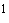 ________________ Зарегистрирован в Министерстве юстиции Российской Федерации, регистрационный N 33516.     Я ознакомлен(а), что:     1) согласие на обработку персональных данных действует с даты подписания настоящего согласия в течение всего срока федеральной государственной гражданской службы (работы) в Федеральной службе по финансовому мониторингу;2) согласие на обработку персональных данных может быть отозвано на основании письменного заявления в произвольной форме;3) в случае отзыва согласия на обработку персональных данных Федеральная служба по финансовому мониторингу вправе продолжить обработку персональных данных при наличии оснований, указанных в пунктах 2 -11 части 1 статьи 6 , части 2 статьи 10  и части 2 статьи 11 Федерального закона от 27 июля 2006 года N 152-ФЗ "О персональных данных" ;4) после увольнения с федеральной государственной гражданской службы (прекращения трудовых отношений) персональные данные хранятся в Федеральной службе по финансовому мониторингу в течение срока хранения документов, предусмотренного действующим законодательством Российской Федерации;5) персональные данные, предоставляемые в отношении третьих лиц, будут обрабатываться только в целях осуществления и выполнения функций, возложенных законодательством Российской Федерации на Федеральную службу по финансовому мониторингу. на обработку (любое действие (операцию) или совокупность действий (операций), совершаемых с использованием средств автоматизации или без использования таких средств с персональными данными, включая сбор, запись, систематизацию, накопление, хранение, уточнение (обновление, изменение), извлечение, использование, передачу (распространение, предоставление, доступ), обезличивание, блокирование, удаление, уничтожение) персональных данных, указанных в пункте 2.2 Положения об обработке и защите персональных данных в Федеральной службе по финансовому мониторингу , утвержденного приказом Федеральной службы по финансовому мониторингу от 21 января 2014 года N 10 "Об утверждении Положения об обработке и защите персональных данных в Федеральной службе по финансовому мониторингу" .________________ Зарегистрирован в Министерстве юстиции Российской Федерации, регистрационный N 33516.     Я ознакомлен(а), что:     1) согласие на обработку персональных данных действует с даты подписания настоящего согласия в течение всего срока федеральной государственной гражданской службы (работы) в Федеральной службе по финансовому мониторингу;2) согласие на обработку персональных данных может быть отозвано на основании письменного заявления в произвольной форме;3) в случае отзыва согласия на обработку персональных данных Федеральная служба по финансовому мониторингу вправе продолжить обработку персональных данных при наличии оснований, указанных в пунктах 2 -11 части 1 статьи 6 , части 2 статьи 10  и части 2 статьи 11 Федерального закона от 27 июля 2006 года N 152-ФЗ "О персональных данных" ;4) после увольнения с федеральной государственной гражданской службы (прекращения трудовых отношений) персональные данные хранятся в Федеральной службе по финансовому мониторингу в течение срока хранения документов, предусмотренного действующим законодательством Российской Федерации;5) персональные данные, предоставляемые в отношении третьих лиц, будут обрабатываться только в целях осуществления и выполнения функций, возложенных законодательством Российской Федерации на Федеральную службу по финансовому мониторингу. на обработку (любое действие (операцию) или совокупность действий (операций), совершаемых с использованием средств автоматизации или без использования таких средств с персональными данными, включая сбор, запись, систематизацию, накопление, хранение, уточнение (обновление, изменение), извлечение, использование, передачу (распространение, предоставление, доступ), обезличивание, блокирование, удаление, уничтожение) персональных данных, указанных в пункте 2.2 Положения об обработке и защите персональных данных в Федеральной службе по финансовому мониторингу , утвержденного приказом Федеральной службы по финансовому мониторингу от 21 января 2014 года N 10 "Об утверждении Положения об обработке и защите персональных данных в Федеральной службе по финансовому мониторингу" .________________ Зарегистрирован в Министерстве юстиции Российской Федерации, регистрационный N 33516.     Я ознакомлен(а), что:     1) согласие на обработку персональных данных действует с даты подписания настоящего согласия в течение всего срока федеральной государственной гражданской службы (работы) в Федеральной службе по финансовому мониторингу;2) согласие на обработку персональных данных может быть отозвано на основании письменного заявления в произвольной форме;3) в случае отзыва согласия на обработку персональных данных Федеральная служба по финансовому мониторингу вправе продолжить обработку персональных данных при наличии оснований, указанных в пунктах 2 -11 части 1 статьи 6 , части 2 статьи 10  и части 2 статьи 11 Федерального закона от 27 июля 2006 года N 152-ФЗ "О персональных данных" ;4) после увольнения с федеральной государственной гражданской службы (прекращения трудовых отношений) персональные данные хранятся в Федеральной службе по финансовому мониторингу в течение срока хранения документов, предусмотренного действующим законодательством Российской Федерации;5) персональные данные, предоставляемые в отношении третьих лиц, будут обрабатываться только в целях осуществления и выполнения функций, возложенных законодательством Российской Федерации на Федеральную службу по финансовому мониторингу. на обработку (любое действие (операцию) или совокупность действий (операций), совершаемых с использованием средств автоматизации или без использования таких средств с персональными данными, включая сбор, запись, систематизацию, накопление, хранение, уточнение (обновление, изменение), извлечение, использование, передачу (распространение, предоставление, доступ), обезличивание, блокирование, удаление, уничтожение) персональных данных, указанных в пункте 2.2 Положения об обработке и защите персональных данных в Федеральной службе по финансовому мониторингу , утвержденного приказом Федеральной службы по финансовому мониторингу от 21 января 2014 года N 10 "Об утверждении Положения об обработке и защите персональных данных в Федеральной службе по финансовому мониторингу" .________________ Зарегистрирован в Министерстве юстиции Российской Федерации, регистрационный N 33516.     Я ознакомлен(а), что:     1) согласие на обработку персональных данных действует с даты подписания настоящего согласия в течение всего срока федеральной государственной гражданской службы (работы) в Федеральной службе по финансовому мониторингу;2) согласие на обработку персональных данных может быть отозвано на основании письменного заявления в произвольной форме;3) в случае отзыва согласия на обработку персональных данных Федеральная служба по финансовому мониторингу вправе продолжить обработку персональных данных при наличии оснований, указанных в пунктах 2 -11 части 1 статьи 6 , части 2 статьи 10  и части 2 статьи 11 Федерального закона от 27 июля 2006 года N 152-ФЗ "О персональных данных" ;4) после увольнения с федеральной государственной гражданской службы (прекращения трудовых отношений) персональные данные хранятся в Федеральной службе по финансовому мониторингу в течение срока хранения документов, предусмотренного действующим законодательством Российской Федерации;5) персональные данные, предоставляемые в отношении третьих лиц, будут обрабатываться только в целях осуществления и выполнения функций, возложенных законодательством Российской Федерации на Федеральную службу по финансовому мониторингу. на обработку (любое действие (операцию) или совокупность действий (операций), совершаемых с использованием средств автоматизации или без использования таких средств с персональными данными, включая сбор, запись, систематизацию, накопление, хранение, уточнение (обновление, изменение), извлечение, использование, передачу (распространение, предоставление, доступ), обезличивание, блокирование, удаление, уничтожение) персональных данных, указанных в пункте 2.2 Положения об обработке и защите персональных данных в Федеральной службе по финансовому мониторингу , утвержденного приказом Федеральной службы по финансовому мониторингу от 21 января 2014 года N 10 "Об утверждении Положения об обработке и защите персональных данных в Федеральной службе по финансовому мониторингу" .________________ Зарегистрирован в Министерстве юстиции Российской Федерации, регистрационный N 33516.     Я ознакомлен(а), что:     1) согласие на обработку персональных данных действует с даты подписания настоящего согласия в течение всего срока федеральной государственной гражданской службы (работы) в Федеральной службе по финансовому мониторингу;2) согласие на обработку персональных данных может быть отозвано на основании письменного заявления в произвольной форме;3) в случае отзыва согласия на обработку персональных данных Федеральная служба по финансовому мониторингу вправе продолжить обработку персональных данных при наличии оснований, указанных в пунктах 2 -11 части 1 статьи 6 , части 2 статьи 10  и части 2 статьи 11 Федерального закона от 27 июля 2006 года N 152-ФЗ "О персональных данных" ;4) после увольнения с федеральной государственной гражданской службы (прекращения трудовых отношений) персональные данные хранятся в Федеральной службе по финансовому мониторингу в течение срока хранения документов, предусмотренного действующим законодательством Российской Федерации;5) персональные данные, предоставляемые в отношении третьих лиц, будут обрабатываться только в целях осуществления и выполнения функций, возложенных законодательством Российской Федерации на Федеральную службу по финансовому мониторингу. на обработку (любое действие (операцию) или совокупность действий (операций), совершаемых с использованием средств автоматизации или без использования таких средств с персональными данными, включая сбор, запись, систематизацию, накопление, хранение, уточнение (обновление, изменение), извлечение, использование, передачу (распространение, предоставление, доступ), обезличивание, блокирование, удаление, уничтожение) персональных данных, указанных в пункте 2.2 Положения об обработке и защите персональных данных в Федеральной службе по финансовому мониторингу , утвержденного приказом Федеральной службы по финансовому мониторингу от 21 января 2014 года N 10 "Об утверждении Положения об обработке и защите персональных данных в Федеральной службе по финансовому мониторингу" .________________ Зарегистрирован в Министерстве юстиции Российской Федерации, регистрационный N 33516.     Я ознакомлен(а), что:     1) согласие на обработку персональных данных действует с даты подписания настоящего согласия в течение всего срока федеральной государственной гражданской службы (работы) в Федеральной службе по финансовому мониторингу;2) согласие на обработку персональных данных может быть отозвано на основании письменного заявления в произвольной форме;3) в случае отзыва согласия на обработку персональных данных Федеральная служба по финансовому мониторингу вправе продолжить обработку персональных данных при наличии оснований, указанных в пунктах 2 -11 части 1 статьи 6 , части 2 статьи 10  и части 2 статьи 11 Федерального закона от 27 июля 2006 года N 152-ФЗ "О персональных данных" ;4) после увольнения с федеральной государственной гражданской службы (прекращения трудовых отношений) персональные данные хранятся в Федеральной службе по финансовому мониторингу в течение срока хранения документов, предусмотренного действующим законодательством Российской Федерации;5) персональные данные, предоставляемые в отношении третьих лиц, будут обрабатываться только в целях осуществления и выполнения функций, возложенных законодательством Российской Федерации на Федеральную службу по финансовому мониторингу. на обработку (любое действие (операцию) или совокупность действий (операций), совершаемых с использованием средств автоматизации или без использования таких средств с персональными данными, включая сбор, запись, систематизацию, накопление, хранение, уточнение (обновление, изменение), извлечение, использование, передачу (распространение, предоставление, доступ), обезличивание, блокирование, удаление, уничтожение) персональных данных, указанных в пункте 2.2 Положения об обработке и защите персональных данных в Федеральной службе по финансовому мониторингу , утвержденного приказом Федеральной службы по финансовому мониторингу от 21 января 2014 года N 10 "Об утверждении Положения об обработке и защите персональных данных в Федеральной службе по финансовому мониторингу" .________________ Зарегистрирован в Министерстве юстиции Российской Федерации, регистрационный N 33516.     Я ознакомлен(а), что:     1) согласие на обработку персональных данных действует с даты подписания настоящего согласия в течение всего срока федеральной государственной гражданской службы (работы) в Федеральной службе по финансовому мониторингу;2) согласие на обработку персональных данных может быть отозвано на основании письменного заявления в произвольной форме;3) в случае отзыва согласия на обработку персональных данных Федеральная служба по финансовому мониторингу вправе продолжить обработку персональных данных при наличии оснований, указанных в пунктах 2 -11 части 1 статьи 6 , части 2 статьи 10  и части 2 статьи 11 Федерального закона от 27 июля 2006 года N 152-ФЗ "О персональных данных" ;4) после увольнения с федеральной государственной гражданской службы (прекращения трудовых отношений) персональные данные хранятся в Федеральной службе по финансовому мониторингу в течение срока хранения документов, предусмотренного действующим законодательством Российской Федерации;5) персональные данные, предоставляемые в отношении третьих лиц, будут обрабатываться только в целях осуществления и выполнения функций, возложенных законодательством Российской Федерации на Федеральную службу по финансовому мониторингу. на обработку (любое действие (операцию) или совокупность действий (операций), совершаемых с использованием средств автоматизации или без использования таких средств с персональными данными, включая сбор, запись, систематизацию, накопление, хранение, уточнение (обновление, изменение), извлечение, использование, передачу (распространение, предоставление, доступ), обезличивание, блокирование, удаление, уничтожение) персональных данных, указанных в пункте 2.2 Положения об обработке и защите персональных данных в Федеральной службе по финансовому мониторингу , утвержденного приказом Федеральной службы по финансовому мониторингу от 21 января 2014 года N 10 "Об утверждении Положения об обработке и защите персональных данных в Федеральной службе по финансовому мониторингу" .________________ Зарегистрирован в Министерстве юстиции Российской Федерации, регистрационный N 33516.     Я ознакомлен(а), что:     1) согласие на обработку персональных данных действует с даты подписания настоящего согласия в течение всего срока федеральной государственной гражданской службы (работы) в Федеральной службе по финансовому мониторингу;2) согласие на обработку персональных данных может быть отозвано на основании письменного заявления в произвольной форме;3) в случае отзыва согласия на обработку персональных данных Федеральная служба по финансовому мониторингу вправе продолжить обработку персональных данных при наличии оснований, указанных в пунктах 2 -11 части 1 статьи 6 , части 2 статьи 10  и части 2 статьи 11 Федерального закона от 27 июля 2006 года N 152-ФЗ "О персональных данных" ;4) после увольнения с федеральной государственной гражданской службы (прекращения трудовых отношений) персональные данные хранятся в Федеральной службе по финансовому мониторингу в течение срока хранения документов, предусмотренного действующим законодательством Российской Федерации;5) персональные данные, предоставляемые в отношении третьих лиц, будут обрабатываться только в целях осуществления и выполнения функций, возложенных законодательством Российской Федерации на Федеральную службу по финансовому мониторингу. Дата начала обработки персональных данных: (число, месяц, год)(подпись)      Мне,      Мне,      Мне,      Мне, , (фамилия, имя, отчество)(фамилия, имя, отчество)(фамилия, имя, отчество)(фамилия, имя, отчество)разъяснены юридические последствия отказа предоставить свои персональные данные Росфинмониторингу (оператору персональных данных), а равно и отзыва согласия на обработку персональных данных. Я предупрежден(а), что в случае отказа предоставления своих персональных данных Росфинмониторинг (территориальный орган Росфинмониторинга) не сможет осуществлять обработку персональных данных. разъяснены юридические последствия отказа предоставить свои персональные данные Росфинмониторингу (оператору персональных данных), а равно и отзыва согласия на обработку персональных данных. Я предупрежден(а), что в случае отказа предоставления своих персональных данных Росфинмониторинг (территориальный орган Росфинмониторинга) не сможет осуществлять обработку персональных данных. разъяснены юридические последствия отказа предоставить свои персональные данные Росфинмониторингу (оператору персональных данных), а равно и отзыва согласия на обработку персональных данных. Я предупрежден(а), что в случае отказа предоставления своих персональных данных Росфинмониторинг (территориальный орган Росфинмониторинга) не сможет осуществлять обработку персональных данных. разъяснены юридические последствия отказа предоставить свои персональные данные Росфинмониторингу (оператору персональных данных), а равно и отзыва согласия на обработку персональных данных. Я предупрежден(а), что в случае отказа предоставления своих персональных данных Росфинмониторинг (территориальный орган Росфинмониторинга) не сможет осуществлять обработку персональных данных. разъяснены юридические последствия отказа предоставить свои персональные данные Росфинмониторингу (оператору персональных данных), а равно и отзыва согласия на обработку персональных данных. Я предупрежден(а), что в случае отказа предоставления своих персональных данных Росфинмониторинг (территориальный орган Росфинмониторинга) не сможет осуществлять обработку персональных данных. Мне известно, что Росфинмониторинг для осуществления и выполнения возложенных законодательством Российской Федерации функций, полномочий и обязанностей в соответствии с требованиями Федерального закона от 27 июля 2006 года N 152-ФЗ "О персональных данных"  вправе продолжить обработку персональных данных без моего согласия при наличии оснований, указанных в пунктах 2 -11 части 1 статьи 6 , части 2 статьи 10  и части 2 статьи 11 вышеуказанного Федерального закона .Обязанность предоставить доказательства наличия вышеперечисленных оснований возлагается на Росфинмониторинг.Мне известно, что Росфинмониторинг для осуществления и выполнения возложенных законодательством Российской Федерации функций, полномочий и обязанностей в соответствии с требованиями Федерального закона от 27 июля 2006 года N 152-ФЗ "О персональных данных"  вправе продолжить обработку персональных данных без моего согласия при наличии оснований, указанных в пунктах 2 -11 части 1 статьи 6 , части 2 статьи 10  и части 2 статьи 11 вышеуказанного Федерального закона .Обязанность предоставить доказательства наличия вышеперечисленных оснований возлагается на Росфинмониторинг.Мне известно, что Росфинмониторинг для осуществления и выполнения возложенных законодательством Российской Федерации функций, полномочий и обязанностей в соответствии с требованиями Федерального закона от 27 июля 2006 года N 152-ФЗ "О персональных данных"  вправе продолжить обработку персональных данных без моего согласия при наличии оснований, указанных в пунктах 2 -11 части 1 статьи 6 , части 2 статьи 10  и части 2 статьи 11 вышеуказанного Федерального закона .Обязанность предоставить доказательства наличия вышеперечисленных оснований возлагается на Росфинмониторинг.Мне известно, что Росфинмониторинг для осуществления и выполнения возложенных законодательством Российской Федерации функций, полномочий и обязанностей в соответствии с требованиями Федерального закона от 27 июля 2006 года N 152-ФЗ "О персональных данных"  вправе продолжить обработку персональных данных без моего согласия при наличии оснований, указанных в пунктах 2 -11 части 1 статьи 6 , части 2 статьи 10  и части 2 статьи 11 вышеуказанного Федерального закона .Обязанность предоставить доказательства наличия вышеперечисленных оснований возлагается на Росфинмониторинг.Мне известно, что Росфинмониторинг для осуществления и выполнения возложенных законодательством Российской Федерации функций, полномочий и обязанностей в соответствии с требованиями Федерального закона от 27 июля 2006 года N 152-ФЗ "О персональных данных"  вправе продолжить обработку персональных данных без моего согласия при наличии оснований, указанных в пунктах 2 -11 части 1 статьи 6 , части 2 статьи 10  и части 2 статьи 11 вышеуказанного Федерального закона .Обязанность предоставить доказательства наличия вышеперечисленных оснований возлагается на Росфинмониторинг."___" __________ 20___ г. 